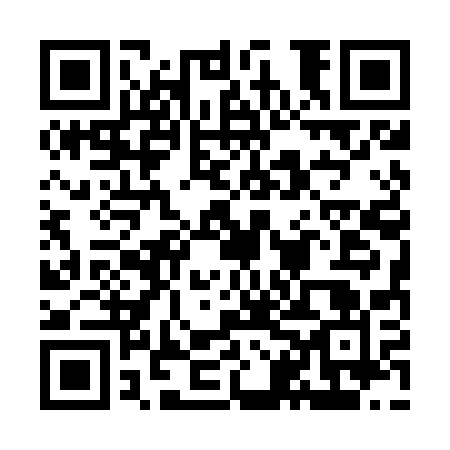 Ramadan times for Samorzadki, PolandMon 11 Mar 2024 - Wed 10 Apr 2024High Latitude Method: Angle Based RulePrayer Calculation Method: Muslim World LeagueAsar Calculation Method: HanafiPrayer times provided by https://www.salahtimes.comDateDayFajrSuhurSunriseDhuhrAsrIftarMaghribIsha11Mon4:034:035:5511:433:355:315:317:1712Tue4:014:015:5311:433:375:335:337:1913Wed3:583:585:5111:423:385:355:357:2114Thu3:563:565:4911:423:405:365:367:2315Fri3:533:535:4611:423:415:385:387:2516Sat3:513:515:4411:413:425:405:407:2717Sun3:483:485:4211:413:445:425:427:2918Mon3:463:465:3911:413:455:435:437:3019Tue3:433:435:3711:413:475:455:457:3220Wed3:403:405:3511:403:485:475:477:3421Thu3:383:385:3311:403:495:485:487:3622Fri3:353:355:3011:403:515:505:507:3823Sat3:323:325:2811:393:525:525:527:4024Sun3:303:305:2611:393:535:545:547:4325Mon3:273:275:2311:393:555:555:557:4526Tue3:243:245:2111:393:565:575:577:4727Wed3:223:225:1911:383:575:595:597:4928Thu3:193:195:1611:383:596:006:007:5129Fri3:163:165:1411:384:006:026:027:5330Sat3:133:135:1211:374:016:046:047:5531Sun4:104:106:1012:375:027:067:068:571Mon4:074:076:0712:375:047:077:079:002Tue4:054:056:0512:365:057:097:099:023Wed4:024:026:0312:365:067:117:119:044Thu3:593:596:0012:365:077:127:129:065Fri3:563:565:5812:365:097:147:149:096Sat3:533:535:5612:355:107:167:169:117Sun3:503:505:5412:355:117:177:179:138Mon3:473:475:5112:355:127:197:199:169Tue3:443:445:4912:345:137:217:219:1810Wed3:413:415:4712:345:157:227:229:20